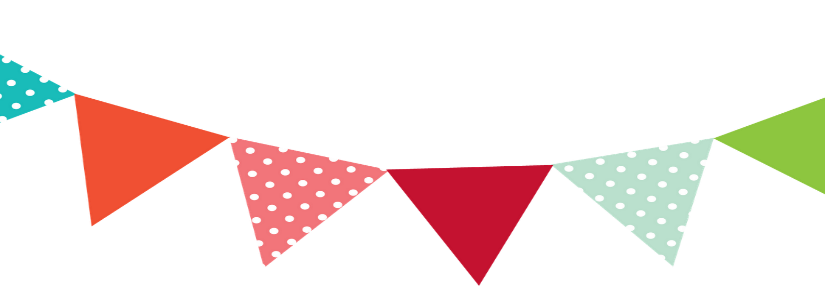 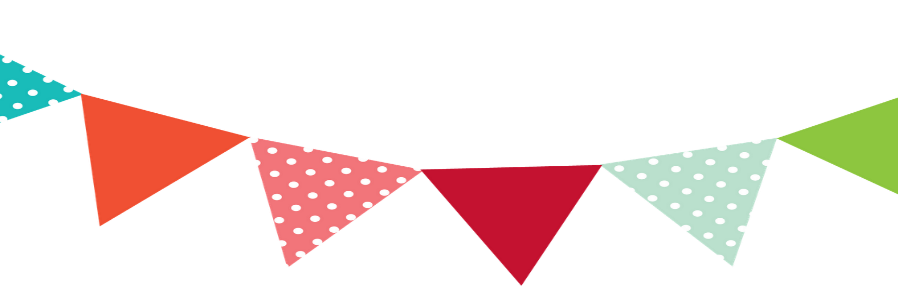 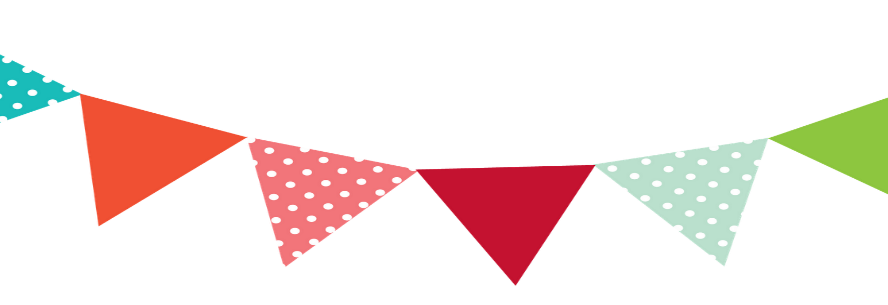 Messick’s MessagesOctober 11-14, 2022          Important DatesOct. 14: Special Snack (free choice)Oct. 17: Report Card DayOct. 18: Parent Reading WorkshopOct. 19: Unity Day- wear orangeOct.21: Pumpkin Patch field tripOct. 24-28: Red Ribbon WeekOct.28: Monster Mash (this will be our day at PPS to dress up, not Oct. 31)Language Arts Skills for Unit 2,  Lesson 2This week we will learn about verbs.  In addition, we will learn that –dge makes the /j/ sound.  We will also distinguish between long vowel u and short vowel u. Finally, we will also introduce the /z/ sound.Messick’s MessagesOctober 11-14, 2022          Important DatesOct. 14: Special Snack (free choice)Oct. 17: Report Card DayOct. 18: Parent Reading WorkshopOct. 19: Unity Day- wear orangeOct.21: Pumpkin Patch field tripOct. 24-28: Red Ribbon WeekOct.28: Monster Mash (this will be our day at PPS to dress up, not Oct. 31)Language Arts Skills for Unit 2,  Lesson 2This week we will learn about verbs.  In addition, we will learn that –dge makes the /j/ sound.  We will also distinguish between long vowel u and short vowel u. Finally, we will also introduce the /z/ sound.